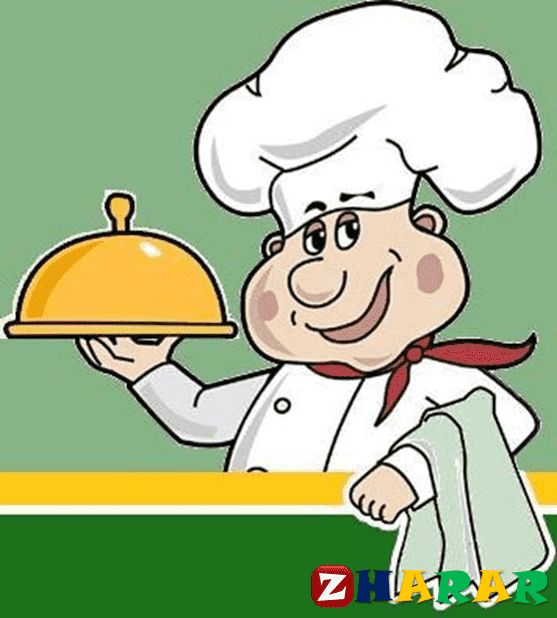 Ас мәзірі: 13.09.2021ж😋😋😋Таңғы ас:🍳🧈🍞☕Сүтке  піскен, сары май қосылған  "Достық" ботқасы, май жағылған бидай наны,  "Цикорий" сүт пен қант қосылған.10:00 шырынТүскі ас:🍜🍝🍞🥤Сүйек сорпасына піскен қызылша көжесі, татарша азу,өсімдік майы қосылған қияр салаты,бидай наны,қара бидай наны, "С"дәрумені қосылған  компот.Кешкі/бесін ас:🍲🍞🥛Ірімшік запеканкасы балмен (повидло), бидай наны, "Қар"сусыны.Астарыңыз дәмді болсын!Доброе утро! 😋😋😋Меню:Завтрак: 🍳🧈☕каша молочная "Дружба",  хлеб пшеничный со сливочным  маслом, Какао  с молоком и сахаром.10:00 🧃 сокОбед: 🍝🥤🍛Свекольник  на костном бульоне со сметаной,  азу по-татарски,  салат из  свежих отгурцов на растительном масле, хлеб пшеничный, хлеб ржаной,    компот из сухофруктов с добавлением витамина "С".Ужин /полдник/: 🍮🥛🍶Запеканка из творога  с повидлом,  "Снежок", хлеб пшеничный.